附件1财政支出项目绩效评价报告     评价类型：□实施过程评价      完成结果评价     项目名称：             综合事务               项目单位：         海口市社会福利院         主管部门：           海口市民政局             评价时间：  2020 年 4 月7日至 2020 年4 月18 日     组织方式：□财政部门    □主管部门     项目单位     评价机构：□中介机构    □专家组   项目单位评价组             评价单位（盖章）：                    上报时间：2020年4月附件1-2项目绩效目标表项目名称：综合事务注：以预算批复的绩效目标为准填附件1-3项目基本信息表附件1-4财政支出项目绩效评价报告项目概况（一）项目单位基本情况     海口市社会福利院为民政局下属公益一类事业单位，办公场所位于海口市福利路8号，负责人为唐凤英，统一社会信用代码：12460100428239995X。我院基本职能包括提供收养服务，弘扬救助精神，对经市民政局批准的本市“三无”对象中的孤寡老人、孤残弃婴幼儿童予以收养。对不属于“三无”对象的入院者提供代管、代养服务。负责存储、管理本市救灾物资；指导全市救灾物资的储备管理和使用；协助开展社会救灾物资募集和捐赠接收管理工作；承办上级部门和领导交办的其他工作任务。目前我院共设立办公室、综合部、后勤部、社工部、儿童部、康复中心和特教部共7个职能部门。（二）项目基本性质、用途和主要内容涉及范围。项目资金分别保障：海口市社会福利院资金69万元；保障我院服务工作基础设施设备维修维护、水电、院消防设备配套；行政、党建、宣传教育、聘用人员体检等事务。 救灾物资储备仓库工作经费60万元；救灾仓库职能主要负责储备、管理本市救灾物资；指导全市救灾物资的储备管理和使用；协助开展社会救灾物资募捐和捐赠接送管理工作。资金用于救灾仓库的工作运行、仓库维修维护及劳务服务。（三）项目绩效目标项目为经常性项目，无跨年度预期总目标及阶段性目标。项目资金使用及管理情况项目资金到位情况分析    项目年初预算申请129万元，实际到位金额129万元，资金来源于市财政资金，到位率100%。（二）项目资金使用情况分析项目实际使用资金113.31万元。其中:海口市社会福利院资金使用54.65万元：基础设施设备维修维护配套5.31万元、水电23.58万元；行政、党建、宣传教育19.68万元；聘用人员体检6.08万元等事务。 救灾物资储备仓库工作经费使用58.66万元：劳务服务管理费37.46万元；水电、邮电2.84万元；维修维护12.39万元；管理配套费用5.97万元。（三）项目资金管理情况分析（包括管理制度、办法的制订及执行情况等）    此项资金严格执行财务年初预算管理制度，预算管理依据充分，设置科学、合理、细致，对财务预算均通过院长办公会议讨论共同形成决议，程序合乎规定。每笔资金的支出都有严格的申请流程，并严格按照现行的会计管理办法，项目资金专款专用，从资金的申请、分管领导的审核、院领导的审批等都有严格的申请流程，且严格按海口市社会福利院报账程序管理办法执行，确保项目的顺利进行和资金管理。三、项目组织实施情况（一）项目组织情况分析（包括项目招投标情况、调整情况、完成验收等）该项目福利院资金系为保障我院文化宣传工作、党建工作、聘用人员体检、水电费、消防设施安全检测等支出。具体是用于支付征文活动、大院文化氛围布置、清明党日活动、“七一”党日活动、观看国庆阅兵直播、拍摄基层党建示范点创建工作纪实片、聘用人员体检费、水电费、消防设施安全检测费等支出。针对经费支出，由办公室、后勤部提出工作计划或安排，经院长办公会议同意后交办具体负责经办人员执行。该项目救灾物资储备仓库资金系保障仓库救灾物资的管理和正常使用；主要用于支付救灾仓库的劳务服务经费、仓库日常维修维护、水电等费的运行支出。针对经费支出，由救灾物资储备仓库提出工作计划或安排，经院支委会同意后交办具体负责经办人员执行。（二）项目管理情况分析（包括项目管理制度建设、日常检查监督管理等情况）在项目资金管理上，市福利院项目资金管理均严格按照国家法律法规执行，专款专用。按照预算资金支出安排，按月支出，账务由海口市国库支付局进行集中核算。项目绩效情况（一）项目绩效目标完成情况分析1. 项目的经济性分析（1）项目成本（预算）控制情况2019年综合事务申报预算为129万元，具体分解为：海口市社会福利院资金使用69万元：基础设施设备维修维护配套10万元、水电30万元；行政、党建、宣传教育22万元；聘用人员体检7万元等事务。 救灾物资储备仓库工作经费使用60万元：劳务服务管理费38万元；水电、邮电3万元；维修维护13万元；管理配套费用6万元。项目成本（预算）节约情况    项目原申报预算129万元，调整后为129万元。该项目资金实际已支付113.31万元，资金使用率88%。其中:海口市社会福利院资金使用54.65万元：基础设施设备维修维护配套5.31万元、水电23.58万元；行政、党建、宣传教育19.68万元；聘用人员体检6.08万元等事务，尚有14.35万元未支付，主要原因在于2019年底财政压缩一般性支出额度，12月水电及工作配套经费未能完成支付。救灾物资储备仓库工作经费使用58.66万元：劳务服务管理费37.46万元；水电、邮电2.84万元；维修维护12.39万元；管理配套费用5.97万元，尚有1.34万元项目结余。2. 项目的效率性分析（1）项目的实施进度根据项目经费预算，市福利院“综合事务”项目运行按照资金申请、审核、审批、执行支出、报账等环节进行项目管理。截止2019年12月底项目已经全部实施完成。项目完成质量对于我院文化宣传工作、党建工作、聘用人员体检、水电费、消防设施安全检测等支出方面，未出现任何支出程序或报账程序不合规情况，实施进度按工作计划进行，高质量完成该项目。市福利院根据项目年初预算安排资金支配方案，细化项目各岗位职责，合理配置资源组织人员对各项维修维护、服务配套、宣传、救灾物资仓库支出等建立相应验收及监督。建立项目控制管理机制，规避项目风险，未出现任何支出程序或报账程序不合规情况，实施进度按工作计划进行，确保了整个项目的质量，项目完成质量较好。项目的效益性分析（1）项目预期目标完成程度本项目产出指标：保障大院各项基础设施维修、水电供应，以购买服务的形式提供救助仓库就业岗位。成效指标：社会效益、提供就业岗位及专业服务培训；效率指标：可持续性影响、组织管理水平等都达到了项目的预基目标。   （2）项目实施对经济和社会的影响本项目实施产生的经济效益主要有：提供集中供养人群服务配套，提高服务质量，完善支部党建工作。保障市救灾物资仓库正常工作运转，确保项目的稳定运行，促进政府财政资金安全稳定流转，提高财政部门、预算单位的工作效率，降底业务应用成本。产生的社会效益有：综合事务项目保障了院文化宣传工作、党建工作、聘用人员体检、水电费、消防设施安全检测等工作，丰富了我院职工及院民的知识，保证了我院职工及院民的健康安全，提升了我院职工及院民的生活质量，单位荣获机关党建示范点称号，促进我院高质量发展。通过不断的完善生活条件及服务水平，社会效益良好。项目的可持续性分析    主要是对项目完成后，后续政策、资金、人员机构安排和管理措施等影响项目持续发展的因素进行分析人性化的管理规范、细化各项管理制度、建立安全督查工作考核机制以及制定应紧急、突发事件的应对预案等，确保各项生活配套设施设备的正常运行。   项目绩效目标未完成原因分析    无    五、综合评价情况及评价结论项目绩效评价工作小组按照项目评价指标表，从项目决策、项目管理、项目绩效三方面对项目进行综合评价，对各项指标进行综合打分；经评价，2019年海口市社会福利院综合事务项目综合平均得分为94分，评价等次为优秀，达到了预期设定的项目绩效目标 (评价人员绩效评价指标评分表见附件1) 。   六、主要经验及做法、存在的问题和建议本项目的资金全部是市财政资金，项目的资金支出严格按财政资金使用管理办法和海口市福利院资金使用管理办法执行，严格按照现行的会计管理办法，做到项目专款专用。（一）、主要经验及做法：“综合事务”项目的实施应以保障我院文化宣传工作、党建工作、聘用人员体检、水电费、消防设施安全检测等；救灾物资储备工作任务为中心，项目的实施将对职工及院民知识的储备、职工及院民的健康安全等提供有力保障，对推动我院的发展提供有力保障。（二）存在的问题及建议：项目相关绩效目标量化指标不够准确。建议设置项目的绩效量化目标时要先进行深入、细致的了解项目实施的主要工作及流程，分析项目的用途及效益，最后项目的产出目标设置应能较好地、完整地体现项目的产出情况及社会经济效益。指标类型指标名称绩效目标绩效标准绩效标准绩效标准绩效标准指标类型指标名称绩效目标优良中差产出指标大院 设施设备维修维护及行政、党建工作运行服务工作普及收益率120-140人100-110人90-100人80人以下产出指标救灾物资仓库运行服务费提供配套服务聘用人员工作岗位及运行保障率90%-100%80%-90%70-80人70人以下成效指标 保障院民设施设备正常运转，行政、党建辅助运行工作执行完成率120-140人100-110人90-100人80人以下成效指标 救灾物资仓库运行保障救灾物资仓库运行及工作完成率90-101人100-110人70-80人70人以下一、项目基本情况一、项目基本情况一、项目基本情况一、项目基本情况一、项目基本情况一、项目基本情况一、项目基本情况一、项目基本情况一、项目基本情况一、项目基本情况一、项目基本情况一、项目基本情况一、项目基本情况一、项目基本情况一、项目基本情况一、项目基本情况一、项目基本情况一、项目基本情况一、项目基本情况一、项目基本情况一、项目基本情况一、项目基本情况一、项目基本情况一、项目基本情况一、项目基本情况一、项目基本情况一、项目基本情况项目实施单位项目实施单位项目实施单位海口市社会福利院海口市社会福利院海口市社会福利院海口市社会福利院海口市社会福利院主管部门主管部门主管部门主管部门主管部门主管部门主管部门主管部门主管部门主管部门主管部门海口市民政局海口市民政局海口市民政局海口市民政局海口市民政局海口市民政局海口市民政局海口市民政局项目负责人项目负责人项目负责人吴英明吴英明吴英明吴英明吴英明联系电话联系电话联系电话联系电话联系电话联系电话联系电话联系电话联系电话联系电话联系电话6618236766182367661823676618236766182367661823676618236766182367地址地址地址海口市福利路8号海口市福利路8号海口市福利路8号海口市福利路8号海口市福利路8号海口市福利路8号海口市福利路8号海口市福利路8号海口市福利路8号海口市福利路8号海口市福利路8号海口市福利路8号海口市福利路8号海口市福利路8号海口市福利路8号海口市福利路8号邮编邮编邮编邮编570208570208570208570208项目类型项目类型项目类型经常性项目（ √  ）       一次性项目（  ）经常性项目（ √  ）       一次性项目（  ）经常性项目（ √  ）       一次性项目（  ）经常性项目（ √  ）       一次性项目（  ）经常性项目（ √  ）       一次性项目（  ）经常性项目（ √  ）       一次性项目（  ）经常性项目（ √  ）       一次性项目（  ）经常性项目（ √  ）       一次性项目（  ）经常性项目（ √  ）       一次性项目（  ）经常性项目（ √  ）       一次性项目（  ）经常性项目（ √  ）       一次性项目（  ）经常性项目（ √  ）       一次性项目（  ）经常性项目（ √  ）       一次性项目（  ）经常性项目（ √  ）       一次性项目（  ）经常性项目（ √  ）       一次性项目（  ）经常性项目（ √  ）       一次性项目（  ）经常性项目（ √  ）       一次性项目（  ）经常性项目（ √  ）       一次性项目（  ）经常性项目（ √  ）       一次性项目（  ）经常性项目（ √  ）       一次性项目（  ）经常性项目（ √  ）       一次性项目（  ）经常性项目（ √  ）       一次性项目（  ）经常性项目（ √  ）       一次性项目（  ）经常性项目（ √  ）       一次性项目（  ）计划投资额（万元）计划投资额（万元）计划投资额（万元）129129实际到位资金（万元）实际到位资金（万元）实际到位资金（万元）实际到位资金（万元）实际到位资金（万元）实际到位资金（万元）实际到位资金（万元）实际到位资金（万元）129129实际使用情况（万元）实际使用情况（万元）实际使用情况（万元）实际使用情况（万元）实际使用情况（万元）实际使用情况（万元）113.31113.31113.31113.31113.31其中：中央财政其中：中央财政其中：中央财政其中：中央财政其中：中央财政其中：中央财政其中：中央财政其中：中央财政其中：中央财政其中：中央财政其中：中央财政省财政省财政省财政省财政省财政省财政省财政省财政省财政省财政省财政市县财政市县财政市县财政129129市县财政市县财政市县财政市县财政市县财政市县财政市县财政市县财政129129113.31113.31113.31113.31113.31其他其他其他其他其他其他其他其他其他其他其他二、绩效评价指标评分（参考）二、绩效评价指标评分（参考）二、绩效评价指标评分（参考）二、绩效评价指标评分（参考）二、绩效评价指标评分（参考）二、绩效评价指标评分（参考）二、绩效评价指标评分（参考）二、绩效评价指标评分（参考）二、绩效评价指标评分（参考）二、绩效评价指标评分（参考）二、绩效评价指标评分（参考）二、绩效评价指标评分（参考）二、绩效评价指标评分（参考）二、绩效评价指标评分（参考）二、绩效评价指标评分（参考）二、绩效评价指标评分（参考）二、绩效评价指标评分（参考）二、绩效评价指标评分（参考）二、绩效评价指标评分（参考）二、绩效评价指标评分（参考）二、绩效评价指标评分（参考）二、绩效评价指标评分（参考）二、绩效评价指标评分（参考）二、绩效评价指标评分（参考）二、绩效评价指标评分（参考）二、绩效评价指标评分（参考）一级指标一级指标分值分值分值二级指标二级指标二级指标分值分值分值分值三级指标三级指标三级指标三级指标三级指标三级指标分值分值分值得分得分得分得分得分项目决策项目决策202020项目目标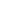 项目目标项目目标4444目标内容目标内容目标内容目标内容目标内容目标内容44444444项目决策项目决策202020决策过程决策过程决策过程8888决策依据决策依据决策依据决策依据决策依据决策依据33322222项目决策项目决策202020决策过程决策过程决策过程8888决策程序决策程序决策程序决策程序决策程序决策程序55544444项目决策项目决策202020资金分配资金分配资金分配8888分配办法分配办法分配办法分配办法分配办法分配办法22222222项目决策项目决策202020资金分配资金分配资金分配8888分配结果分配结果分配结果分配结果分配结果分配结果66666666项目管理项目管理252525资金到位资金到位资金到位5555到位率到位率到位率到位率到位率到位率33333333项目管理项目管理252525资金到位资金到位资金到位5555到位时效到位时效到位时效到位时效到位时效到位时效22222222项目管理项目管理252525资金管理资金管理资金管理10101010资金使用资金使用资金使用资金使用资金使用资金使用77766666项目管理项目管理252525资金管理资金管理资金管理10101010财务管理财务管理财务管理财务管理财务管理财务管理33333333项目管理项目管理252525组织实施组织实施组织实施10101010组织机构组织机构组织机构组织机构组织机构组织机构11111111项目管理项目管理252525组织实施组织实施组织实施10101010管理制度管理制度管理制度管理制度管理制度管理制度99999999项目绩效项目绩效555555项目产出项目产出项目产出15151515产出数量产出数量产出数量产出数量产出数量产出数量55555555项目绩效项目绩效555555项目产出项目产出项目产出15151515产出质量产出质量产出质量产出质量产出质量产出质量44444444项目绩效项目绩效555555产出时效产出时效产出时效33333333项目绩效项目绩效555555产出成本产出成本产出成本产出成本产出成本产出成本3333333项目绩效项目绩效555555项目效益项目效益项目效益项目效益项目效益404040经济效益经济效益经济效益经济效益经济效益经济效益8888887项目绩效项目绩效555555项目效益项目效益项目效益项目效益项目效益404040社会效益社会效益社会效益社会效益社会效益社会效益8888887项目绩效项目绩效555555项目效益项目效益项目效益项目效益项目效益404040环境效益环境效益环境效益环境效益环境效益环境效益8888887项目绩效项目绩效555555项目效益项目效益项目效益项目效益项目效益404040可持续影响可持续影响可持续影响可持续影响可持续影响可持续影响8888888项目绩效项目绩效555555项目效益项目效益项目效益项目效益项目效益404040服务对象满意度服务对象满意度服务对象满意度服务对象满意度服务对象满意度服务对象满意度8888888总分总分10010010010010010010010010010010010094评价等次评价等次评价等次评价等次评价等次评价等次评价等次评价等次评价等次评价等次评价等次评价等次评价等次优优优优优优优优优优优优优三、评价人员三、评价人员三、评价人员三、评价人员三、评价人员三、评价人员三、评价人员三、评价人员三、评价人员三、评价人员三、评价人员三、评价人员三、评价人员三、评价人员三、评价人员三、评价人员三、评价人员三、评价人员三、评价人员三、评价人员三、评价人员三、评价人员三、评价人员三、评价人员三、评价人员三、评价人员姓  名姓  名姓  名职务/职称职务/职称职务/职称职务/职称单   位单   位单   位单   位单   位单   位单   位单   位单   位单   位项目评分项目评分项目评分项目评分项目评分项目评分签 字签 字签 字唐凤英唐凤英唐凤英院长院长院长院长海口市社会福利院海口市社会福利院海口市社会福利院海口市社会福利院海口市社会福利院海口市社会福利院海口市社会福利院海口市社会福利院海口市社会福利院海口市社会福利院949494949494唐凤英唐凤英唐凤英吴英明吴英明吴英明副院长副院长副院长副院长海口市社会福利院海口市社会福利院海口市社会福利院海口市社会福利院海口市社会福利院海口市社会福利院海口市社会福利院海口市社会福利院海口市社会福利院海口市社会福利院959595959595吴英明吴英明吴英明黄利英黄利英黄利英办公室主任办公室主任办公室主任办公室主任海口市社会福利院海口市社会福利院海口市社会福利院海口市社会福利院海口市社会福利院海口市社会福利院海口市社会福利院海口市社会福利院海口市社会福利院海口市社会福利院949494949494黄利英黄利英黄利英许振伟许振伟许振伟后勤部主任后勤部主任后勤部主任后勤部主任海口市社会福利院海口市社会福利院海口市社会福利院海口市社会福利院海口市社会福利院海口市社会福利院海口市社会福利院海口市社会福利院海口市社会福利院海口市社会福利院949494949494许振伟许振伟许振伟王锦花王锦花王锦花特教部主任特教部主任特教部主任特教部主任海口市社会福利院海口市社会福利院海口市社会福利院海口市社会福利院海口市社会福利院海口市社会福利院海口市社会福利院海口市社会福利院海口市社会福利院海口市社会福利院969696969696王锦花王锦花王锦花陈伟陈伟陈伟康复中心主任康复中心主任康复中心主任康复中心主任海口市社会福利院海口市社会福利院海口市社会福利院海口市社会福利院海口市社会福利院海口市社会福利院海口市社会福利院海口市社会福利院海口市社会福利院海口市社会福利院939393939393陈伟陈伟陈伟黄雄黄雄黄雄社工部主任社工部主任社工部主任社工部主任海口市社会福利院海口市社会福利院海口市社会福利院海口市社会福利院海口市社会福利院海口市社会福利院海口市社会福利院海口市社会福利院海口市社会福利院海口市社会福利院939393939393黄雄黄雄黄雄黄晓穗黄晓穗黄晓穗儿童部主任儿童部主任儿童部主任儿童部主任海口市社会福利院海口市社会福利院海口市社会福利院海口市社会福利院海口市社会福利院海口市社会福利院海口市社会福利院海口市社会福利院海口市社会福利院海口市社会福利院959595959595黄晓穗黄晓穗黄晓穗姜立恒姜立恒姜立恒综合部主任综合部主任综合部主任综合部主任海口市社会福利院海口市社会福利院海口市社会福利院海口市社会福利院海口市社会福利院海口市社会福利院海口市社会福利院海口市社会福利院海口市社会福利院海口市社会福利院959595959595姜立恒姜立恒姜立恒合计合计合计平均得分94平均得分94平均得分94平均得分94平均得分94平均得分94评价工作组组长（签字并单位盖章）：年    月   日评价工作组组长（签字并单位盖章）：年    月   日评价工作组组长（签字并单位盖章）：年    月   日评价工作组组长（签字并单位盖章）：年    月   日评价工作组组长（签字并单位盖章）：年    月   日评价工作组组长（签字并单位盖章）：年    月   日评价工作组组长（签字并单位盖章）：年    月   日评价工作组组长（签字并单位盖章）：年    月   日评价工作组组长（签字并单位盖章）：年    月   日评价工作组组长（签字并单位盖章）：年    月   日评价工作组组长（签字并单位盖章）：年    月   日评价工作组组长（签字并单位盖章）：年    月   日评价工作组组长（签字并单位盖章）：年    月   日评价工作组组长（签字并单位盖章）：年    月   日评价工作组组长（签字并单位盖章）：年    月   日评价工作组组长（签字并单位盖章）：年    月   日评价工作组组长（签字并单位盖章）：年    月   日评价工作组组长（签字并单位盖章）：年    月   日评价工作组组长（签字并单位盖章）：年    月   日评价工作组组长（签字并单位盖章）：年    月   日评价工作组组长（签字并单位盖章）：年    月   日评价工作组组长（签字并单位盖章）：年    月   日评价工作组组长（签字并单位盖章）：年    月   日评价工作组组长（签字并单位盖章）：年    月   日评价工作组组长（签字并单位盖章）：年    月   日评价工作组组长（签字并单位盖章）：年    月   日